В день российского студенчества в Москве подвели итоги II Национальной премии в области защиты прав обучающихся вузов и ссузов «Студенческий дозор». Национальная премия призвана выявить и поощрить лиц, успешно занимающихся защитой прав обучающихся по всей России. Победители определялись в трех номинациях «Правозащитное объединение года», «Правозащитный проект года» и «Правозащитник года». Вручение Национальной премии состоялось в рамках II Студенческого правозащитного форума, 25 января 2016 г., который собрал активистов общественных объединений, инициативных и проектных групп, занимающихся защитой прав студентов из всех регионов нашей страны. В номинации «Правозащитник года» победил бугульминец, Недобежкин Станислав Владимирович молодой специалист в области права Бугульминского филиала «КНИТУ». Под руководством к.э.н. Рахимовой Гузель Мударисовны он ярко представил правозащитную деятельность студенчества города на одной из самых престижных всероссийских национальных премии.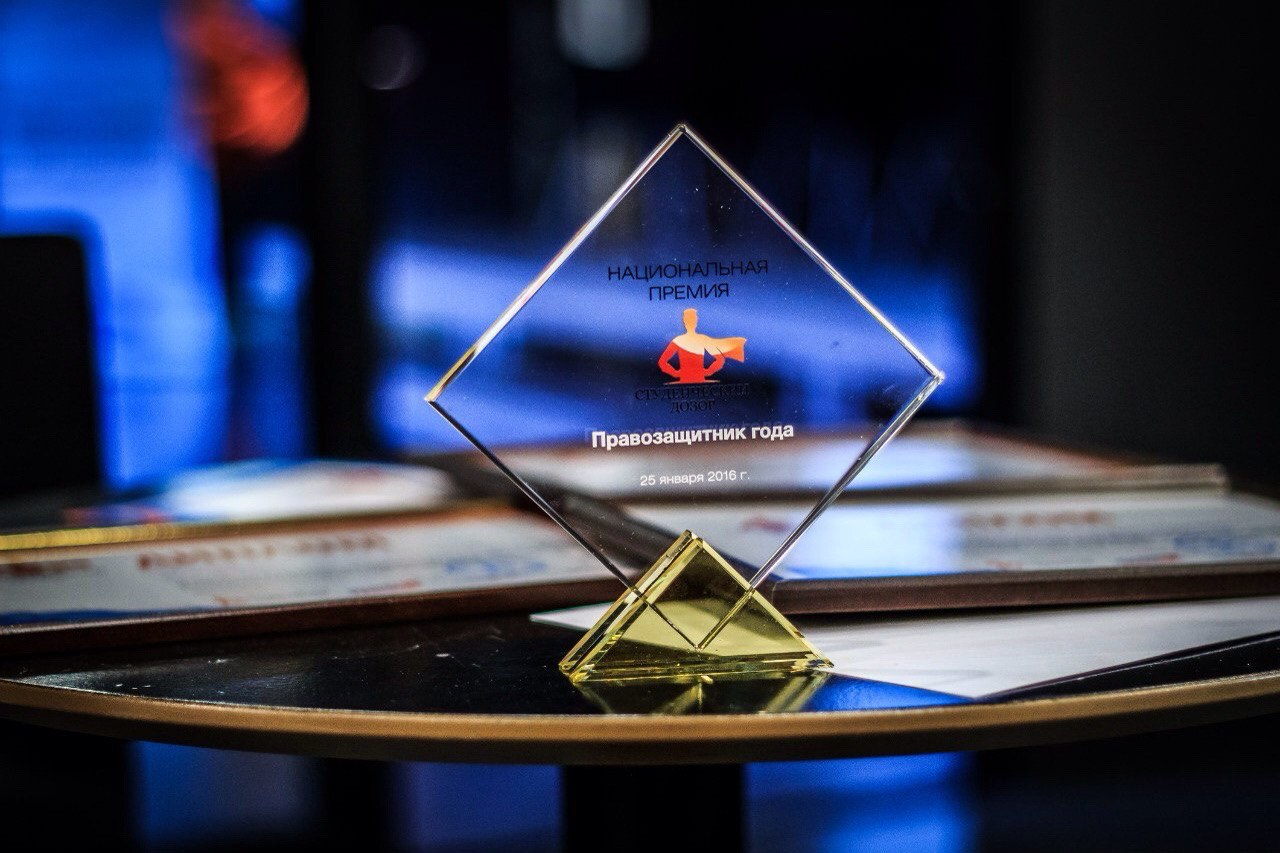 